Week 3:  2.10.20You need a shelter.  Write instructions which could help someone in a similar situation to yourself.  Explain what materials would be best to protect you from weather and animals. Make sure that      your instructions are easy to understand. You can use diagrams to help your explanation.  There is a planning frame to download and use to help you.  Remember to try to include the following:Imperative (bossy) verbs Bullet points Numbered points Short, clear and concise sentences Time connective openers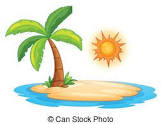 